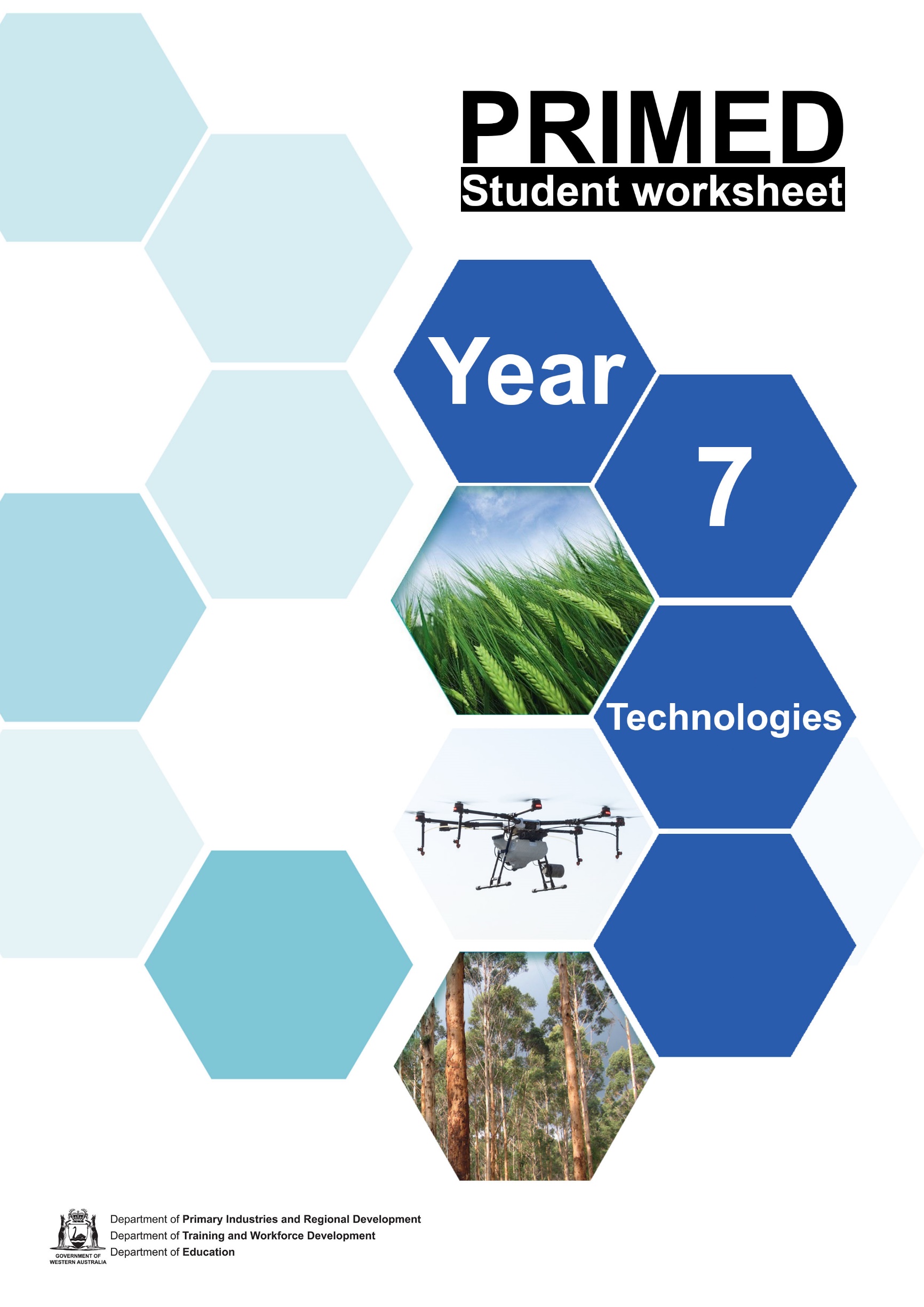 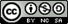 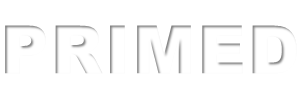 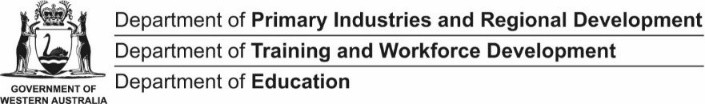 Student worksheet 1.1KWHL chartA KWHL chart is used to assess what you know about a topic before, during and after you have engaged with it.Student worksheet 1.2Primary industries in Western AustraliaPrimary industries in Western Australia produce many of the food and fibre products we use daily.Define the following terms and provide an example for each.Using some of the product images you have cut out, paste a product example into each of the boxes to show which Western Australian primary industry produces it.Student worksheet 2.1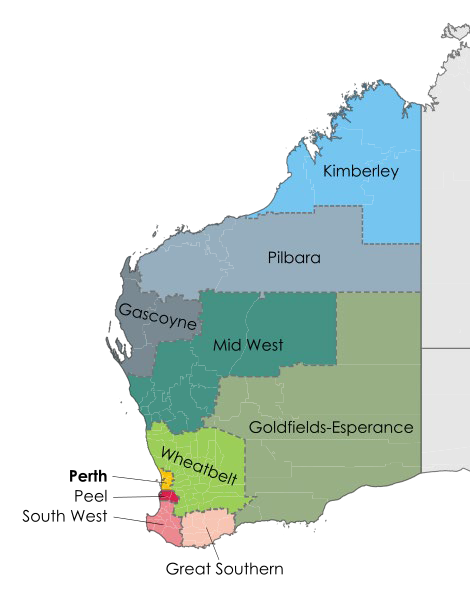 Western Australian regional development zonesWestern Australia is divided into nine regional development zones:Kimberly Pilbara Gascoyne Mid West WheatbeltGoldfields–Esperance PerthPeelSouth West Great SouthernAuthor – Philtro. Creative Commons, 4.0 International, 3.0 Unported, 2.5 Generic, 2.0 Generic and 1.0 Generic license available at https://commons.wikimedia.org/wiki/File:Regions_of_Western_Australia.svgIn your small group, research one region of Western Australia and provide a summary of the following information:Location of the regionRegion population and major cities/townsRegion ports/airports and other major transport featuresDescription of the region’s landscapeOverview of the region’s rainfall and climateDescription of the soil types in the regionSummary of the region’s agricultural practices, including the types of food and fibre produced thereUseful resources include:WA Open for Business websitehttp://www.waopenforbusiness.wa.gov.au/Why-Western-Australia/Discover-Western-AustraliaBuy West Eat Best website https://www.buywesteatbest.org.au/Buy West Eat Best – Western Australian Food MapDepartment of Primary Industries and Regional Development Website http://www.drd.wa.gov.au/regions/Pages/default.aspxRegional Climate Zones Map http://www.bom.gov.au/climate/climate-guides/When you have gathered your information, you are going to report your findings to the rest of your class by providing a summary of your research on the page attached.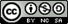 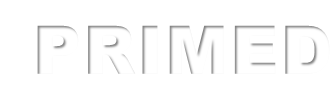 Western Australian zone:  	Student worksheet 3.1Understand the production processTo help understand what happens when different products are grown/produced, we can organise production into:Input: what's going into the process – everything that’s needed to produce the itemProcess: all the activities that happen – the steps taken to make a productOutput: what's coming out – everything resulting from the production process For example:Honey production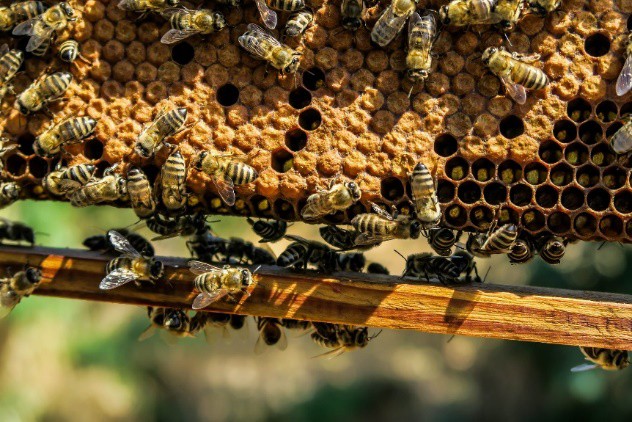 Image: by Pexels, available at https://pixabay.com/photos/apiary-bee-beehive-beekeeping-1867537/Match the following aspects of production to identify input, process or output.Watch the PowerPoint presentation How to Grow a pair of jeans on the Cotton Australia website <cottonaustralia.com.au/grow-a-pair-of-jeans>.Use the question prompts to explain the production process used to ‘grow’ a pair of jeans.Student worksheet 4.1The triple bottom lineDefine ‘sustainability’ in your own words:Explain the triple bottom line:For a primary industry to be sustainable it must consider economic, environmental and social factors. Watch the PowerPoint presentation and add notes below explaining the three elements of the triple bottom line.Case studyRead the passage below and use three different colour highlighters to identify which factors in the case study the fit under economic, environmental and social.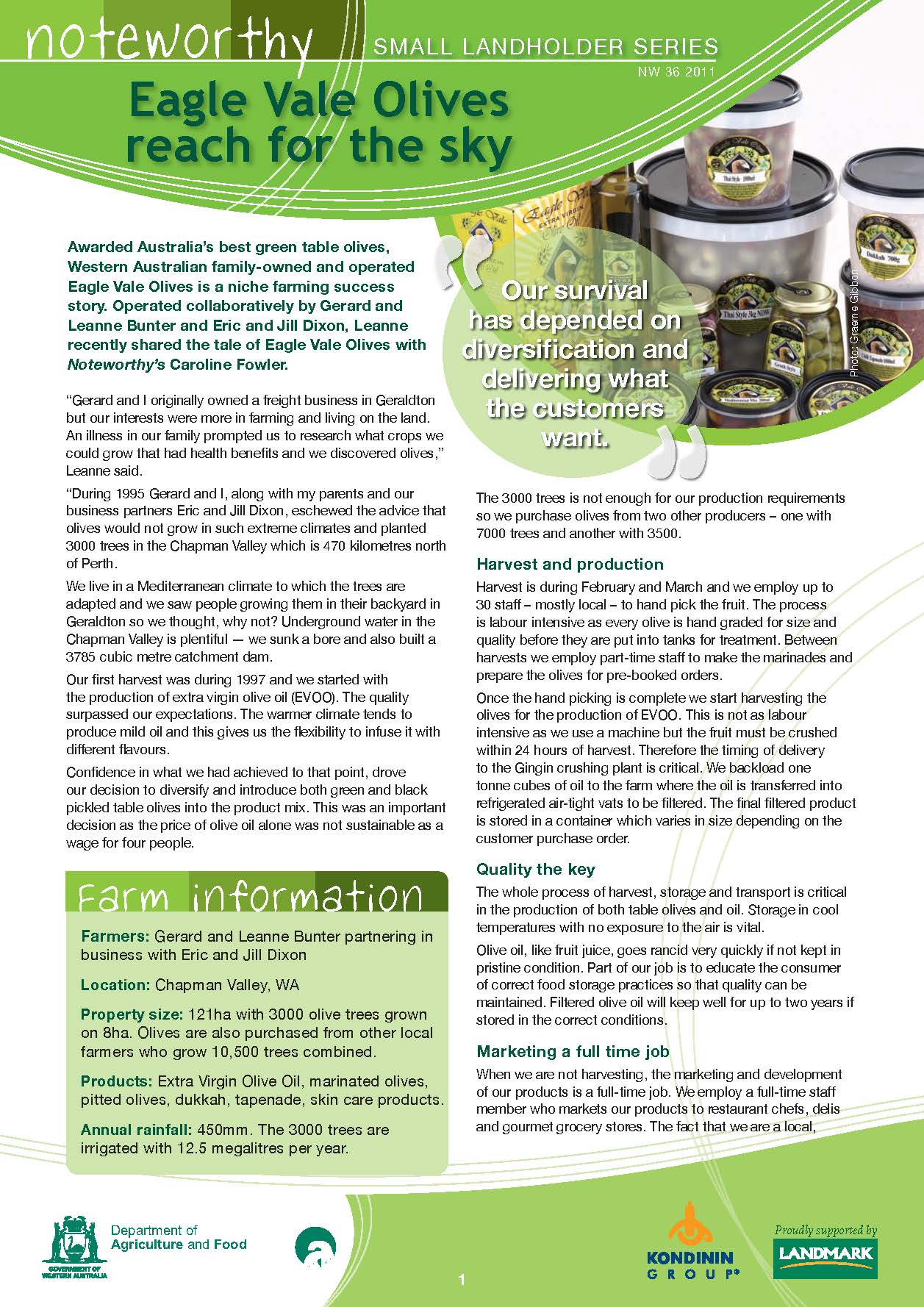 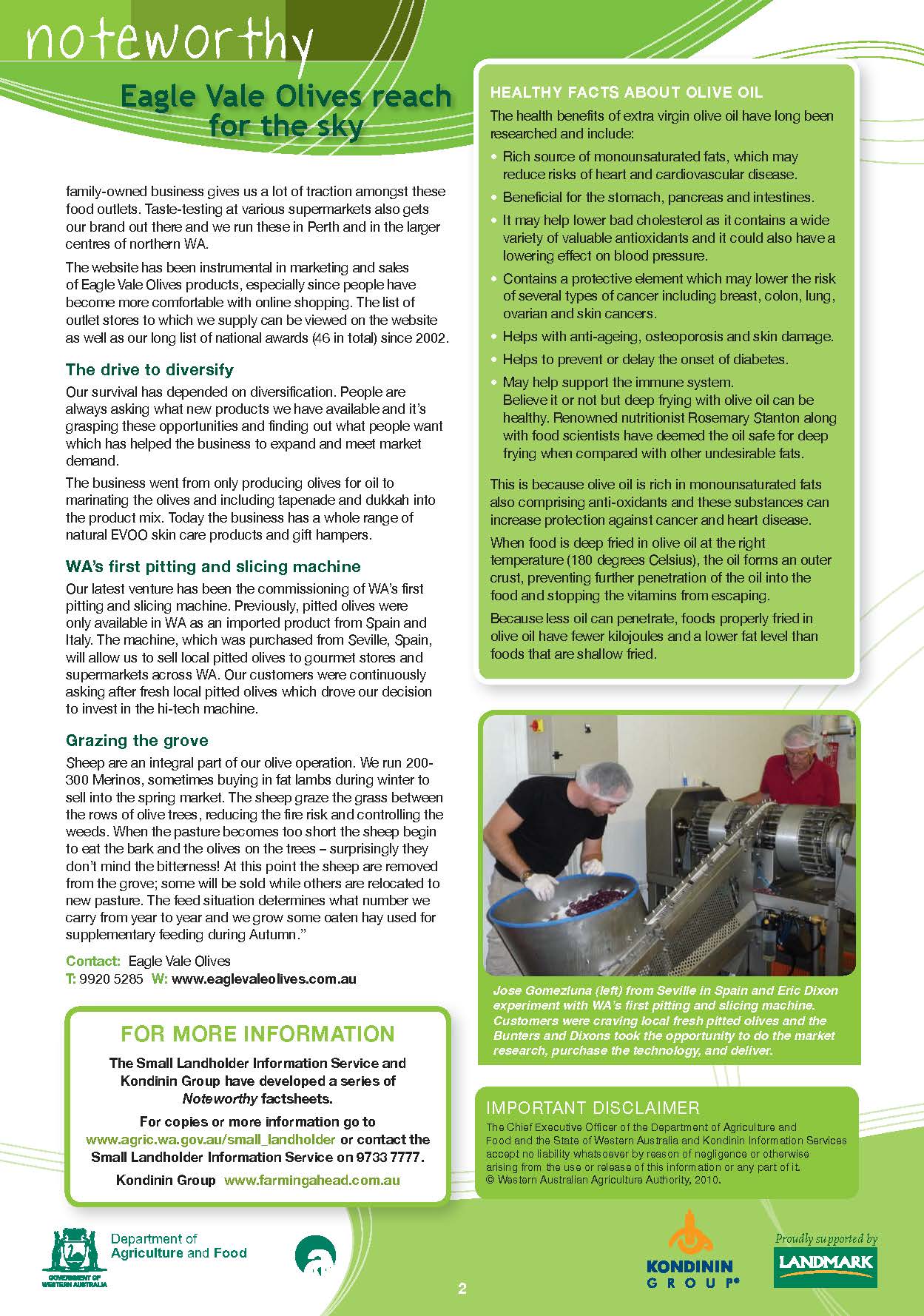 Student worksheet 5.1Design challenge: Futureproof food and fibre productionAgricultural practices have come a long way over the years, with changes in farm machinery, livestock handling, farm facilities, feeding capabilities, crop science, breading programs, processing techniques, waste management, water efficiencies and more. Many farms are now using artificial intelligence and robotics to produce food and fibre commodities.Looking towards the future, we need to be making continual improvements in our food and fibre production systems to ensure they are sustainable. This means ensuring, we can produce enough affordable food and fibre commodities for our growing population that doesn’t have a detrimental impact on our environment.In this task you will: Reflect on what you already know about food and fibre production in Western Australia.Select one food or fibre commodity grown in Western Australia and: investigate where and how it is grown/producedanalyse the on-farm production system of this commodity and complete a review of the inputs, processes and outputs of its productionApply this knowledge to design a diorama (3D miniature model – like a mini museum display) or digital model of a futureproof production system for a Western Australian food or fibre commodity, which meets the criteria of a sustainable enterprise. Sample diorama This diorama represents a cooling tower construction.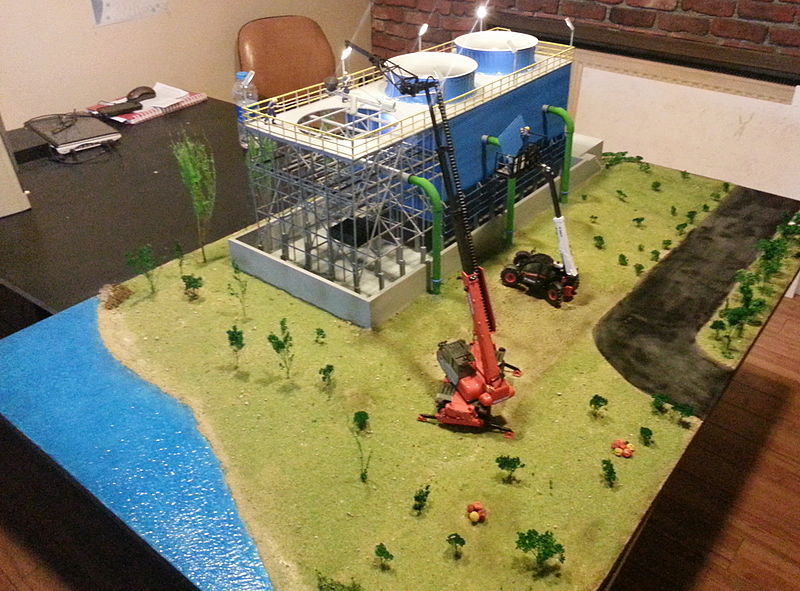 Image: ‘Cooling tower construction diorama’ by Birhanb. Licensed CC BY-SA 3.0.  Available at <https://commons.wikimedia.org/wiki/File:Cooling_tower_construction_diorama.jpg>Task summaryYou can do steps 2, 3 and 4 as part of a small group. But you must complete steps 1 and 5 (the defining and evaluating parts) on your own.Before you start Select a way to organise your research – for example, writing your research notes in a workbook or portfolio, or typing them into a digital document. Step 1: Define Review the design challenge set for you. In your own words write down a list of criteria that explains what you need to do to complete the challenge.Step 2: InvestigateResearch the types of farming that take place in Western Australia and provide some examples of different types of farms.Select a food or fibre commodity grown in Western Australia to research. Research where this commodity is produced and why it is produced in that region. Consider climate conditions, soil types and other facilities in the area. Research when this commodity is produced. What processes take place throughout the year to produce this commodity?Research how this commodity is produced. Consider the steps taken in the production process on the farm, including: technology usedpeople involved / job roles requiredenvironmental considerationsComplete a summary of the input-process-output (IPO) model specifically for this commodity.Step 3: DesignUse the information you have gathered of the production of your commodity to design a futureproof food or fibre production model which represents a farm / production process of your commodity.Brainstorm your ideas first. Consider how:to produce enough of this commodity for the future populationthe production process won’t damage the environmentthe production process will be profitabletechnology can be used to improve productionpeople will be involved in the process.Draw your design ideas using labels to describe your plans.Select your chosen design and write the steps you will take to produce your model (a production plan), remember to plan this as a group and allocate tasks to each person).Prepare a list of all the materials/resources you will need to complete your modelStep 4: ProduceImplement your design and produce your model:RememberYou can produce either: a diorama (3D miniature model) – for example, using a shoebox model to represent your production system
ora digital model using a digital application.The important thing is to be able to demonstrate, through your model: your understanding of the production process how you have designed your future farm / production process to be sustainable. You must include labels or an index explaining how the parts of your farm/process are sustainable. Step 5: EvaluateIndependently reflect on your design process and complete an evaluation using the following criteria. Review the criteria you prepared in step 1. How does your design meet the criteria you listed?How does your model represent a sustainable production system?Are you happy with the final product of your model? Why/why not?How could you improve your model if you were to produce it again?Did you and your partner work well to produce your model?Finally, review your KWHL chart (Student worksheet 1.1) from the first lesson and complete the ‘What have I Learnt?’ column.Input-process-output modelWhat do I Know?What do I Want to know?How do I find out?What have I Learnt?Primary industry:Raw commodity:Value-added product:GrainHorticultureAquaculture and seafood–Meat and livestockDairyFibreForestry/TimberEggs and poultryGrapes and wineInputEquipment: hive, smoker, protective clothing, extractor, strainer, glass jars, packaging, advertising materialsMaterials: bee colony, flowing plantsPeople: beekeeper, business manager, workers involved in production and marketingKnowledge and skills: knowledge of the process and the needs of bees; skills to work with bees; scientific knowledge of bee health, predators and pest control; and knowledge of customers and marketingFacilities: suitable land to situate hives on and carry out processingEnergy: electricityProcessPrepare the hives and bee colony.Check, maintain and protect the hives (throughout the process).(The bees) collect nectar, make the honey with it and then store the honey.Harvest the honey (by removing the frames from the hives).Extract the honey (by separating it from the beeswax and filtering it).Bottle and package the honey.Promote the product.OutputExtracted pure honey in packaged form ready for consumption.By-products – beeswax (can be sold to commercial manufacturers, to be used for example in furniture polish and candles. Pollen (can be used as a dietary supplement). Royal jelly used to feed the queen bee (can be used as a skin product). Propolis used by bees to maintain the hive (can be used as a disinfectant and for medical purposes).Pollinated plants.Waste – obsolete production equipment, used jars and packaging, possibly pollution from electricity generation.InputThe final result of production.InputThe steps to implement technology to create the product.InputThe impact of the production process – for example, on the environment.ProcessThe series of operations to produce the product.ProcessFinished products, by-products and waste.ProcessThe knowledge and skills needed to apply technology.OutputMaterials – the ingredients that are changed during the process into the final product.OutputThe actual making of the product.OutputThe energy, such as sunlight, electricity and fuel, to power all the stages of production.InputWhat materials are needed?InputWhat equipment is needed?InputWhat prior knowledge is required?InputWhat energy is required?ProcessWhat are the steps used to grow the cotton?ProcessWhat technology is used?OutputWhat is the finished product?OutputAre there any by-products?OutputIs there any waste?OutputIs there any impact on the environment?Step 1DefineWhat are the requirements of this task? Explain the purpose. Complete this step individually. In your own words, define the requirements of this task.Step 2InvestigateConsider components/resources to develop solutions and identify constraints.Complete this step as a member of a small group of students. In detail, investigate a food or fibre production process that occurs in WA.Find out the inputs, processes and outputs needed to make this production process sustainable. Consider environmental, economic and social factors. Step 3Design Design, develop, review and communicate design ideas, plans and processes within a given context, using a range of techniques, appropriate technical terms and technology Complete this step as a member of a small group of students. Prepare a plan to produce a diorama or digital model of a sustainable food or fibre production process. Step 4Produce Safely make solutions using a range of components, equipment and techniques. Complete this step as a member of a small group of students. Follow your plan and create a diorama or digital model representing a sustainable food or fibre production process Step 5Evaluate Apply given contextual criteria to evaluate design processes and solutions. Complete this step individually. Use the evaluation criteria you create in Step 1 to reflect on your design.InputsWhat materials are needed?  InputsWhat equipment is needed?  InputsWhat prior knowledge is required?  InputsWhat energy is required?  ProcessesWhat are the steps used to grow the commodity?ProcessesWhat technology is used?OutputsWhat is the finished product?OutputsAre there any by-products?OutputsIs there any waste?OutputsIs there any impact on the environment?  